Скороговорки  в коррекционной деятельности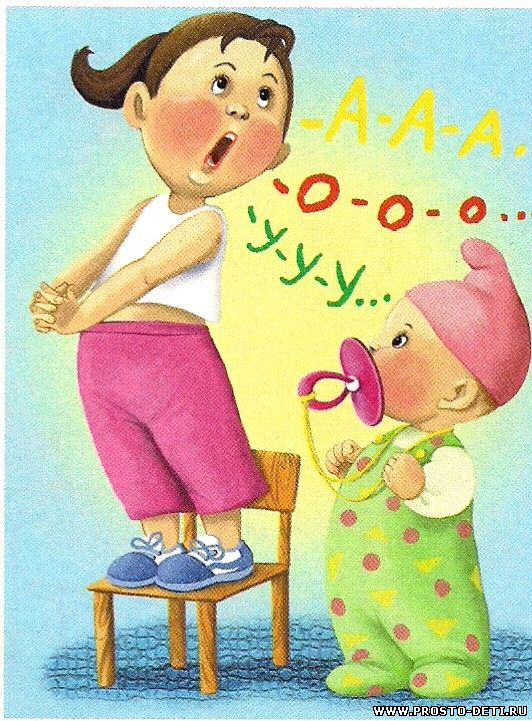 Скороговорка – это уникальное явление языковой культуры любого народа. Маленькие, коротенькие рифмованные фразы – великолепные упражнения для отработки правильной, четкой и грамотной речи. Они развивают речевой слух и дикцию, обогащают словарный запас.Неправильное произношение приносит ребёнку немало трудностей даже в раннем возрасте, а в школе эти трудности доставляют ему ещё больше неприятностей. Помимо комплексов общения, стеснения отвечать у доски, недостатки устной речи, что ведет к снижению успеваемости.Когда у ребёнка уже автоматизированы все звуки родного языка в самостоятельной речи, рекомендую использовать заучивание скороговорок.Как работать со скороговорками:
1. Прочитайте скороговорку ребёнку несколько раз.
2. Предложите ребёнку взять в руки мячик и, ритмично подбрасывая и ловя его двумя руками, проговаривать скороговорку.
3. Попросите малыша проговорить скороговорку прохлопывая ритм ладошками.
4. Устройте соревнование (с мамой или со сверстниками)- кто быстрее проговорит скороговорку.
5. Предложите проговорить скороговорку 3 раза подряд и не сбиться. Скороговорки для автоматизации различных звуков.•Дудку дал Дорону дед
       Дед которому 100 лет.•Увидел волк козу забыл и про грозу.•Из соседнего колодца 
       Целый день водица льётся.•Кукушка купила ушат
       Решила купать кукушат.•У нас в печурочке золотые чурочки.•У кондрата куртка коротковата.•Хитрую сороку поймать морока
       А «сорок сорок- сорок морок».•У аграфены и Арины 
       Растут георгины.